 		vendredi 15 mai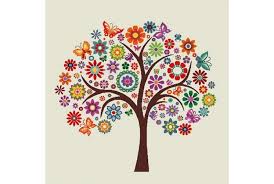 Temps 1 : Etude du code :Regarde le tableau suivant, un adulte te dicte plusieurs syllabes et tu dois montrer la bonne case pour chaque syllabe.Entraîne-toi ensuite à lire toutes les syllabes à voix haute.Maintenant, nous allons travailler sur un nouveau son. Quel est le son qui se répète dans les mots suivants ?As-tu trouvé ? C’est le son gn comme dans le mot montagne.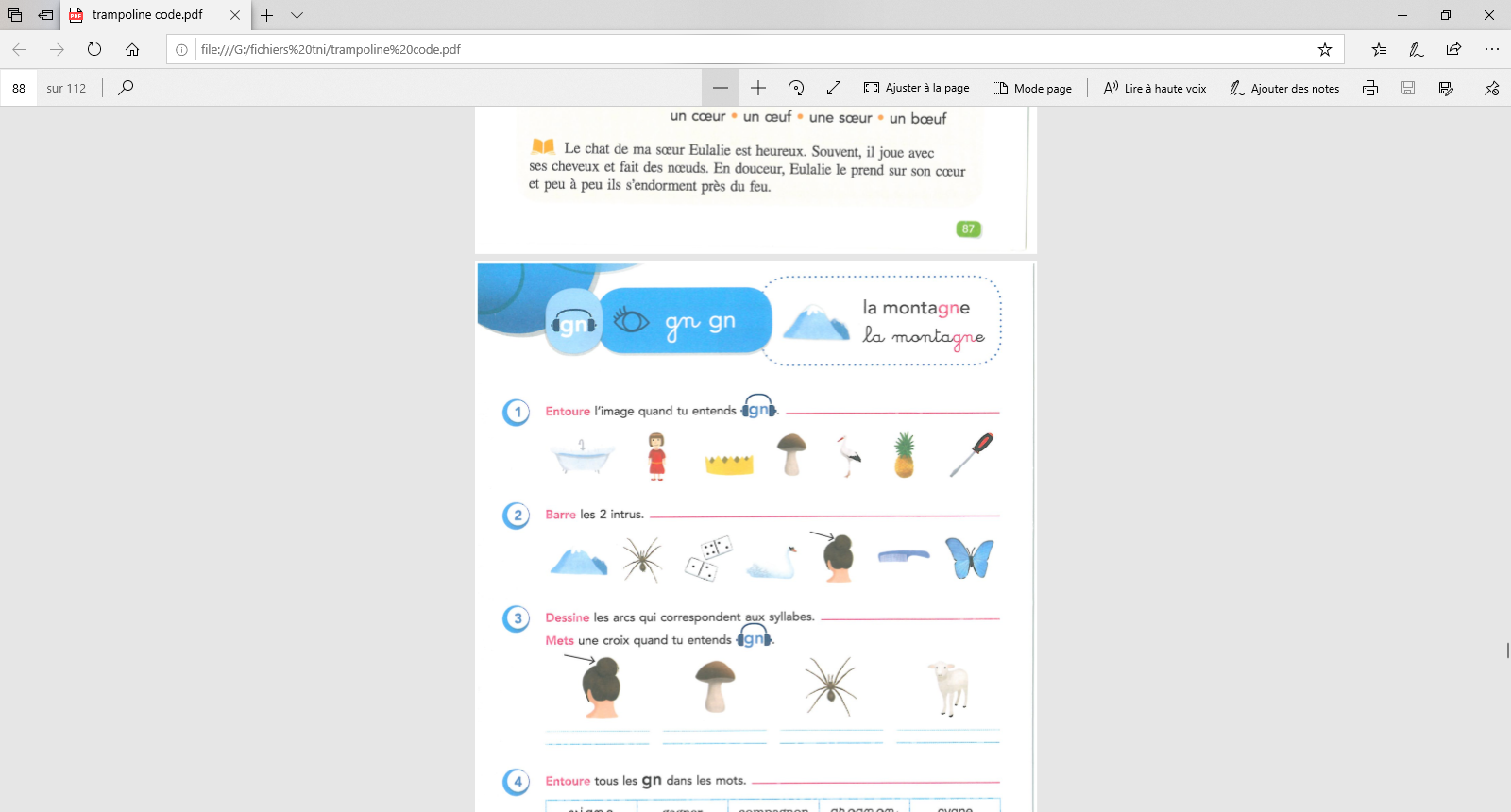 Cherche d’autres mots dans lesquels tu entends le son gn.Il y a par exemple : un beignet, une vigne, un signal, une poignée, une baignoire, gagner, soigner, un oignon…Attention à ne pas confondre le son gn et le son n.Trouve l’intrus parmi ces mots :campagne – araignée – ananas – ligne As-tu trouvé ? C’est le mot ananas car c’est le seul où l’on pas entend le son gn, mais le son n.Recommence avec cette liste de mots :châtaigne – nuage-  chignon – grignoter - trognonAs-tu trouvé ? C’est le mot nuage car c’est le seul où l’on entend le son n.Fais maintenant les exercices de la page 88 de ton fichier bleu trampoline.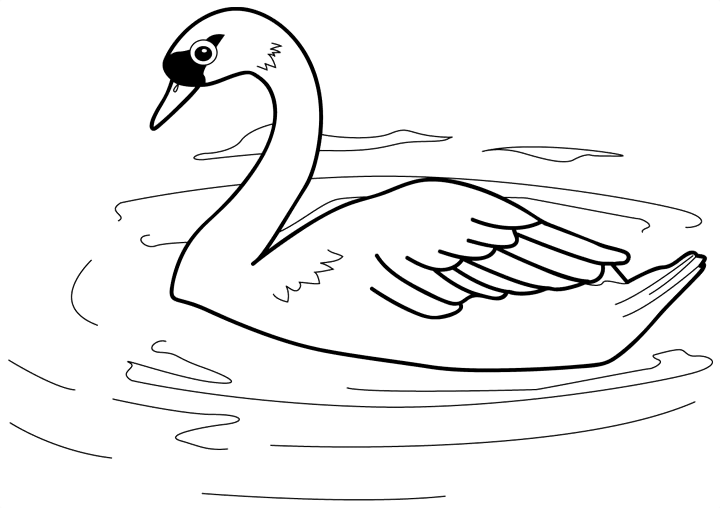 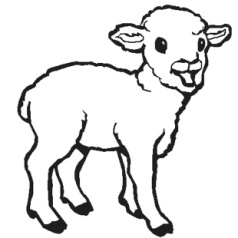 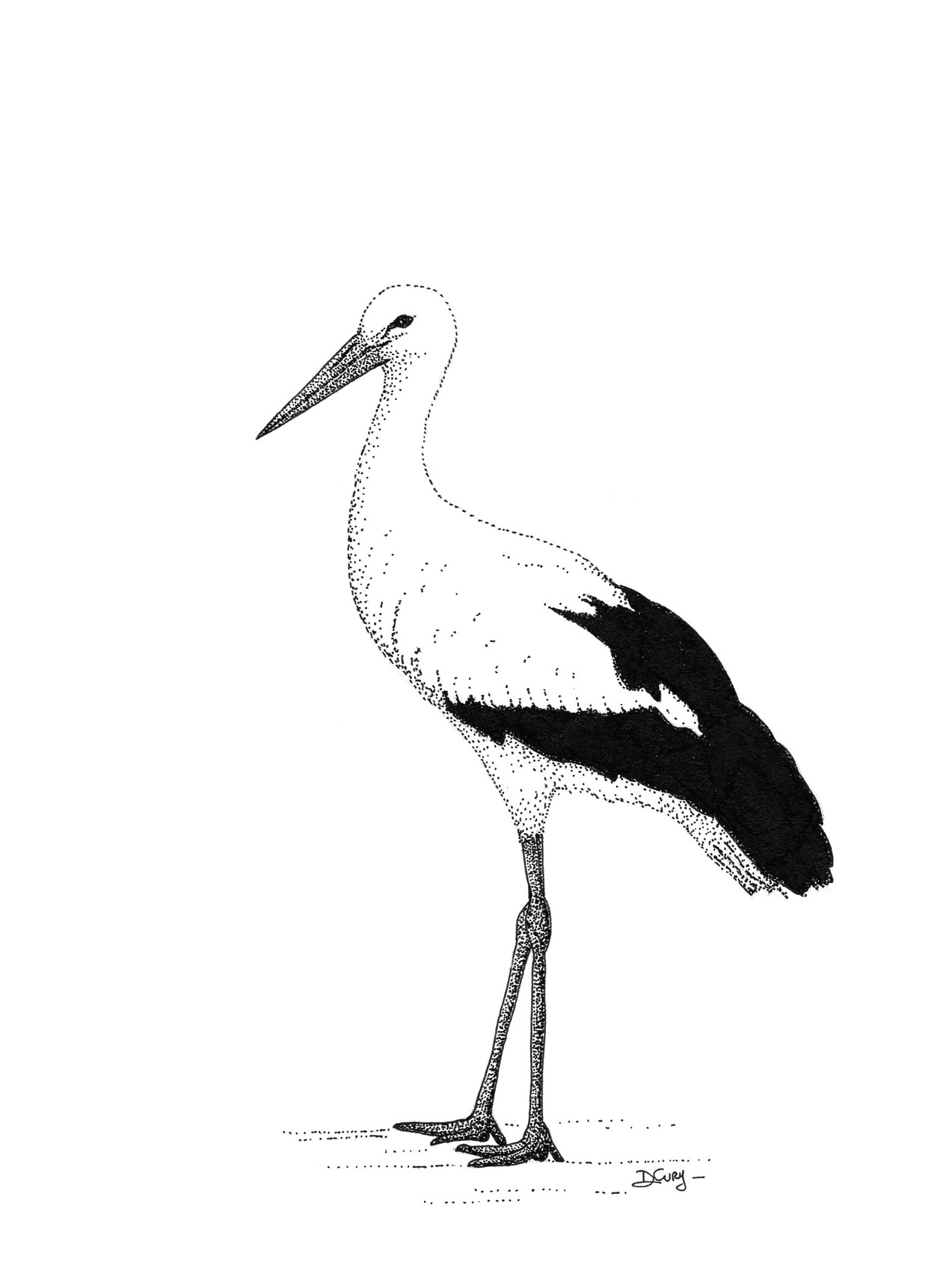 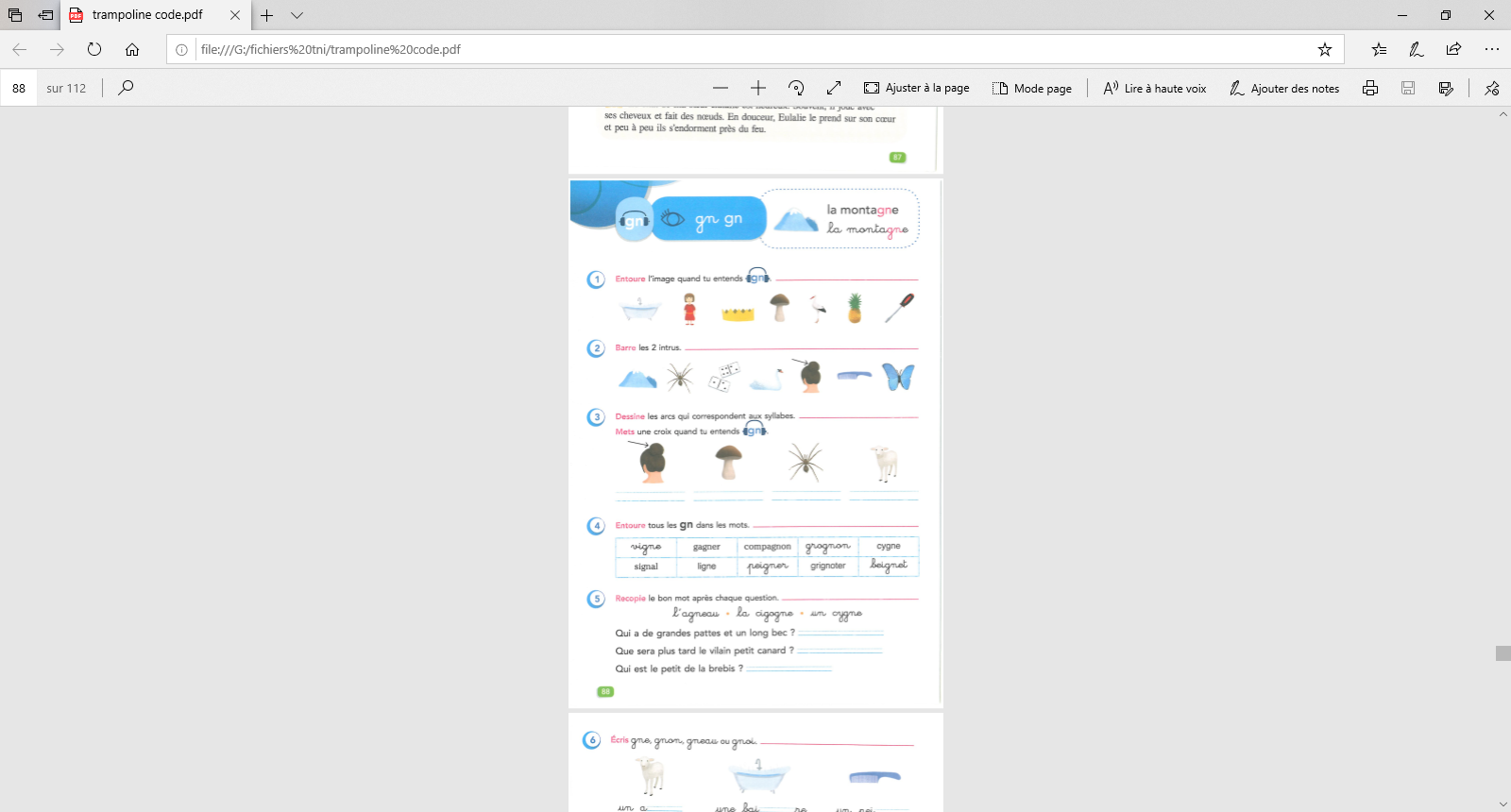 Temps 2 écritureEntraine-toi à écrire le son gnEcris une phrase avec le mot montagne.Temps 3 Mathématiques 	Calcul mental   Les doublesA l’oral Donne le double des nombres suivants :6	-	7	-	4	-	8	-9	-	0Combien font :1+1  -  3+3  -  5+5  -  4+4  -  7+7  -  9+9  -  6+6  -  8+8Ouvre le fichier p.108 et écris les résultats dans les cases.réponsesCalcul réflechiNous allons apprendre aujourd’hui une technique de calcul pour additionner des nombres en « changeant » de famille de dizaines. Pour réussir à utiliser cette technique, il te faut bien connaître les maisons des petits nombres et les compléments à 10.1) A l’oral ou sur l’ardoise, redonne tous les calculs de la maison du 2, du 3, du 4, du 5 et du 6.2) Revois rapidement les compléments à 10.Le jeu est simple :Tu fais une réserve de 10 objets (ou jetons) à côté de toi et une deuxième de 10 au bout de la pièce ( tu dois te lever pour aller d’une « réserve » à l’autre.Tu poses 6 objets de ta réserve devant toi. En un seul voyage, tu vas chercher dans la deuxième réserve ce qu’il faut pour faire 10.Ecris l’addition sur ton ardoise ou sur une feuille.Fais la même chose en partant de  8  -  7 – 5  - 3 -  9 – 1 – 4  - 23) Prends la bande numérique de 1 à 10.Un jeton est sur 6, de combien doit-il avancer pour atteindre la case 10 ?Fais la même chose avec d’autres nombres < 10.4) Maintenant on veut calculer 8 + 5 A chaque fois,  on va chercher dans le nombre bleu, le “copain” qui manque au 1er nombre pour faire 10. On ajoute ensuite le nombre qui reste à 10.Regarde l’exemple avec les cubes :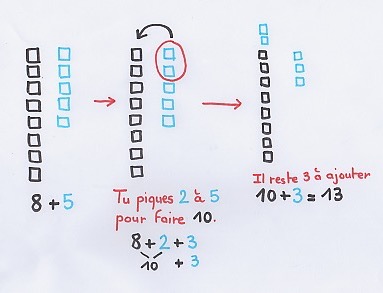 Entraine-toi  aussi à calculer en 2 fois avec la bande numérique.Tu pars du nombre noir, tu vas  d’abord jusqu’à 10 puis tu ajoutes ce qui reste pour ajouter le nombre bleu en « entier ».exemple7 + 4Ici tu pars de 7, il faut  d’abord avancer de 3 pour aller jusqu’à 10. Puis il faut avancer de 1 ( parce que + 4 c’est +3 et encore +1).Tu fais  7 + 4  =  + 1 = 10 + 1 = 11Travaille maintenant dans le fichier p.108-unité 87Pour aller un peu plus loin, un maitre explique comment faire la même chose avec des nombres plus grands.https://www.google.com/url?sa=t&rct=j&q=&esrc=s&source=web&cd=4&cad=rja&uact=8&ved=2ahUKEwi12ezGg7HpAhUCmRoKHb9KDWIQwqsBMAN6BAgKEAQ&url=https%3A%2F%2Fwww.youtube.com%2Fwatch%3Fv%3DfB5DsXPkvfc&usg=AOvVaw13DDy5bENkwQx7iwgmwS8aEt pour s’entrainer et devenir un champion de calcul mental :https://www.google.com/url?sa=t&rct=j&q=&esrc=s&source=web&cd=3&cad=rja&uact=8&ved=2ahUKEwiqruDVgrHpAhVFXBoKHQuWBhAQFjACegQIDBAG&url=https%3A%2F%2Fwww.clicmaclasse.fr%2Fpassage-de-la-dizaine%2F&usg=AOvVaw1O9dhda3-DvQW1AbWLtiGWTemps 4  Lecture compréhension Souvenirs de Gibraltar épisode 2Souviens-toi de l’histoire : Papy et Gaufrette sont partis en Espagne. Ils ont pris le train puis le bus. Observe l’image suivante et décris-la à un adulte (à l’oral). Où arrivent-ils?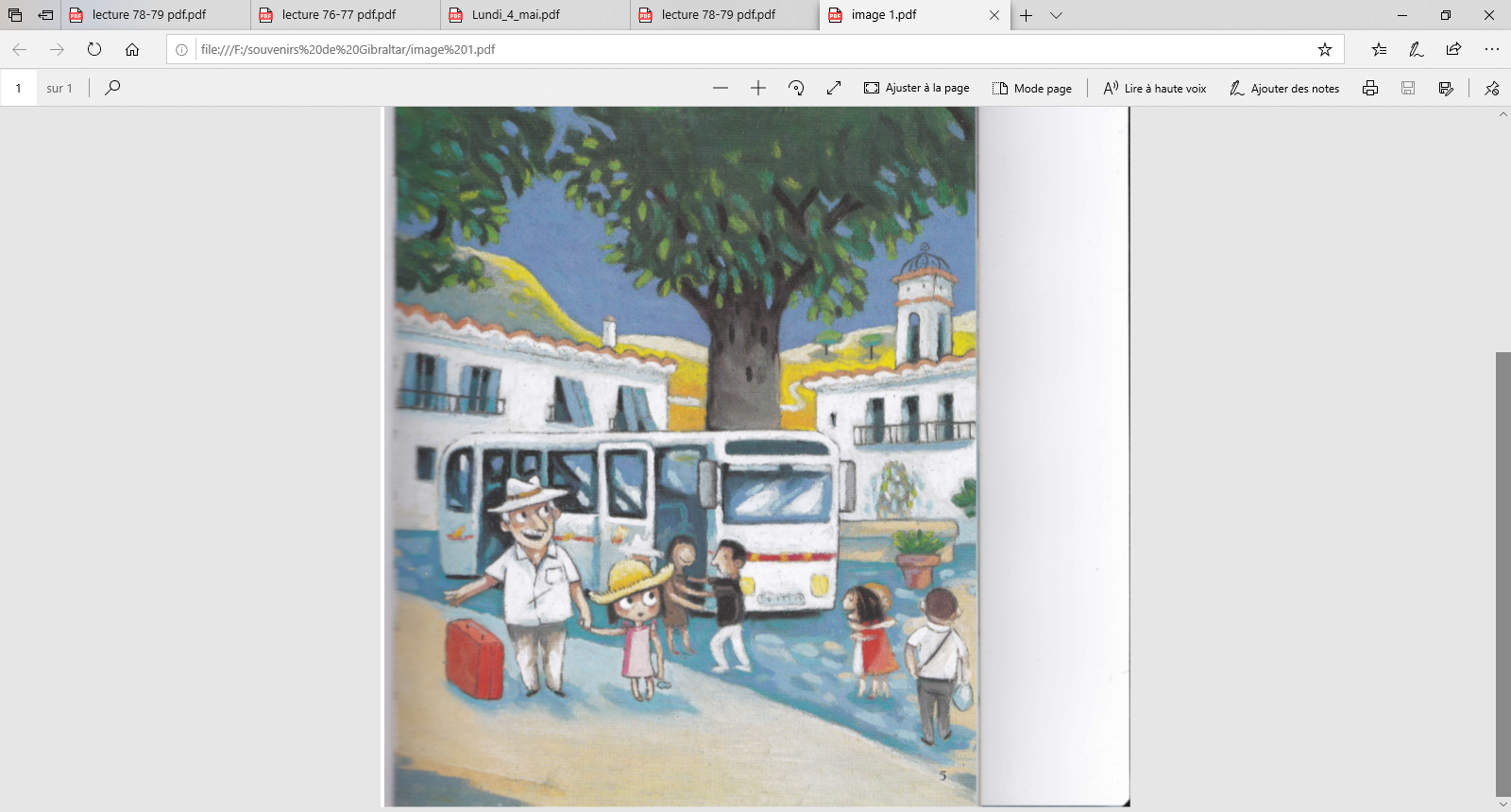 Réponds aux questions à l’oral :Où s’est arrêté le bus ? (sur la place d’un village)Que ressent Papy ? (Il est ému de revenir dans le village où il est né, où il a grandi.)Comment voit-on que Papy est ému ? (Il serre la main de Gaufrette très fort, la boule de sa gorge monte et descend, ses yeux sont brillants.)A ton avis, pourquoi Papy n’est jamais retourné dans son village ? ( Ce n’est pas dit dans le texte, on peut imaginer qu’il n’a jamais eu le temps, que c’était un trop long voyage…)Que veut dire « immobilisé » ? (ne plus bouger)Regarde les paroles du texte : à qui appartiennent les paroles surlignées en bleu (qui parle ?) et celles en rose ? (Papy en bleu et Gaufrette en rose)Gaufrette ne sait pas quoi dire à son Papy à la fin du texte. Si tu étais à la place de Gaufrette, qu’aurais-tu dit à ton Papy ? Que lui demanderais-tu ?Relis maintenant le texte avec l’aide d’un adulte. Tu fais le narrateur (c’est Gaufrette qui raconte l’histoire) et tu fais parler Gaufrette. L’adulte lit les paroles du papy. Vous pouvez  ensuite échanger les rôles.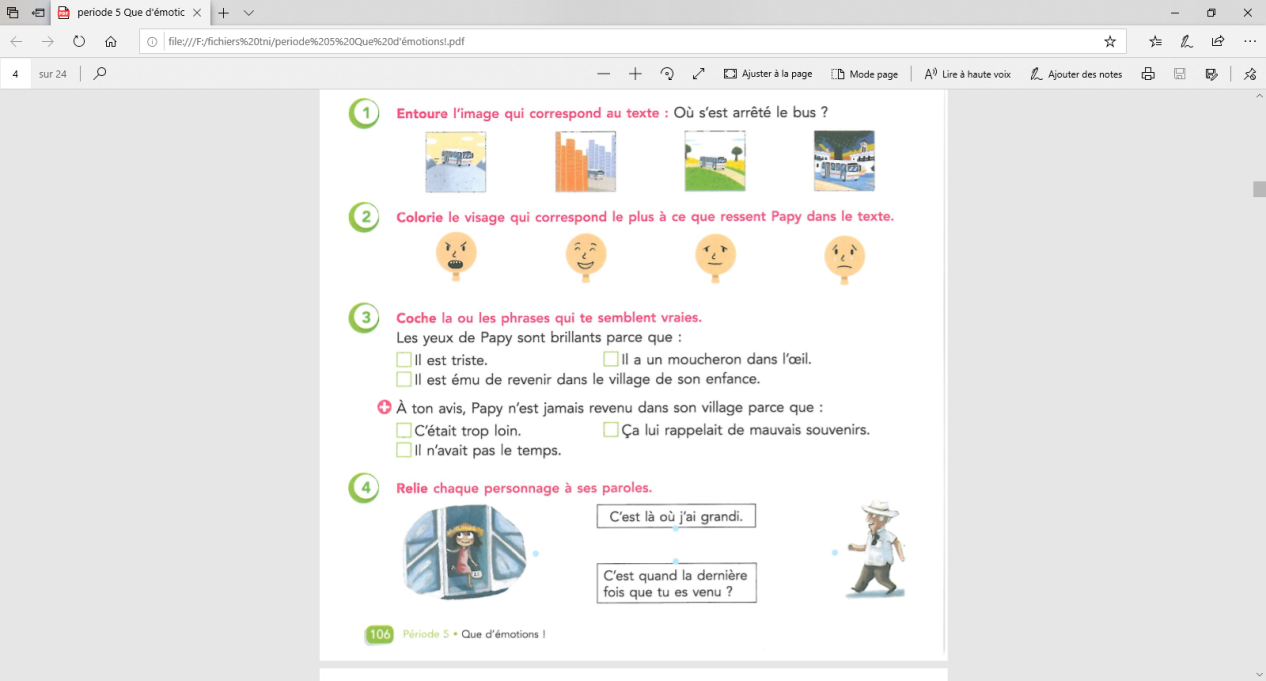 Pour lundi : -Lis la lecture  77 et la  lecture des mots du son gBon week-end et à lundi !gigeagonvraireigèguitrainteinpinteurbleuguegeveuginla montagne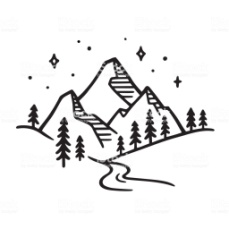 un agneau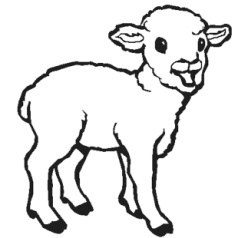 une cigogneun cygneun peigne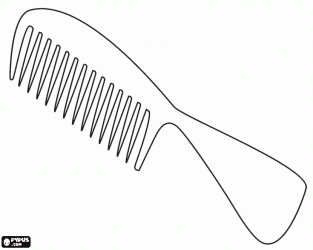 un champignon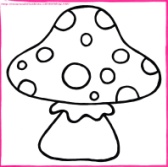 